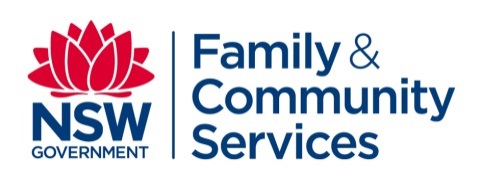 SECTION 82 REPORT TO CHILDREN’S COURT Children and Young Persons (Care and Protection) Act 1998 
Child(ren)/young person(s)ParentsOther significant person/s (if mentioned in report)Section 82 Order On < insert date>, the Children’s Court at <insert name of Court> made an Order for the Secretary, Department of Family and Community Services, to file a written report within  < insert number> months of the date of final orders. Executive summary Progress in implementing the care plan < insert sub heading>< insert sub heading>< insert sub heading>Progress towards the achievement of a permanent placement Report prepared by:                                               Report approved by:<insert name >                                                   <insert name ><insert position >                                                <insert position > <insert CSC or agency name >                          <insert CSC or agency name>Date:                                                                          Date: Name(s) of child(ren) / young person(s):Date(s) of birth (respectively):Name of Mother:Name of Father:NameRelationship to child/young person